Spelling Wordsearch.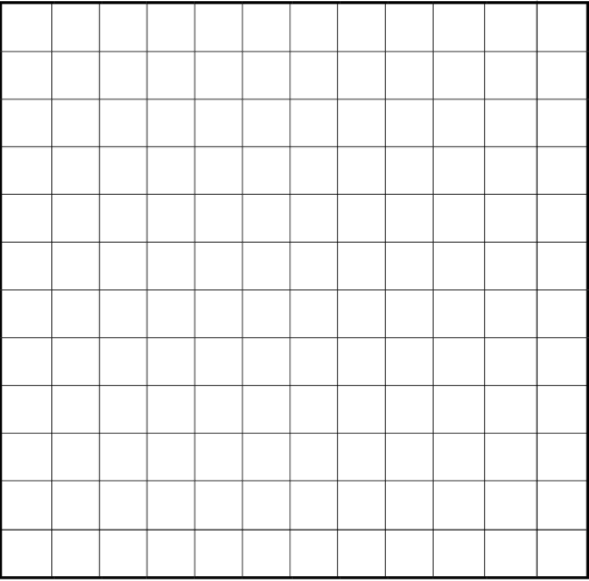 Make your own word search using our spellings for this week:exercise, experience, experiment, extreme, famous, favourite, February, forwardStart by writing in the words in different directions, then fill in the blanks with random letters.Ask a family member to see if they can complete it  